Bibliobus U.P.Search results for "Santos, José Rodrigues dos"Author / TitleYearSupport / GenreNotice nr.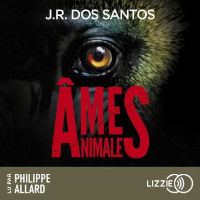 Santos, José Rodrigues DosÂmes animales2023E-Book999040811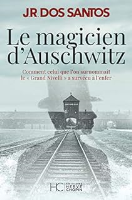 Santos, José Rodrigues dosLe magicien d'Auschwitz : comment celui que l'on surnommait le Grand Nivelli a survécu à l'enfer2021BookHistory76615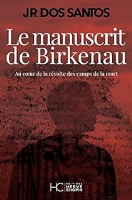 Santos, José Rodrigues dosLe manuscrit de Birkenau : au coeur de la révolte des camps de la mort2021BookHistory79403Santos, José Rodrigues dosLe manuscrit de Birkenau : au coeur de la révolte des camps de la mort2021BookHistory79403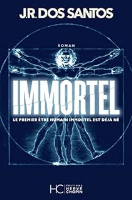 Santos, José Rodrigues dosImmortel : le premier être humain immortel est déjà né2020BookScience-fiction76464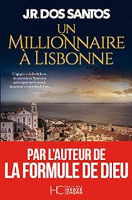 Santos, José Rodrigues dosUn millionnaire à Lisbonne2020BookBiography75987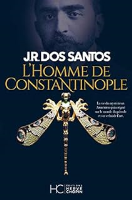 Santos, José Rodrigues dosL'homme de Constantinople2019BookBiography73361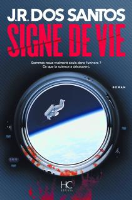 Santos, José Rodrigues DosSigne de vie2018E-Book999035358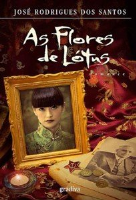 Santos, José Rodrigues dos 1964-As flores de Lótus2015Book998003614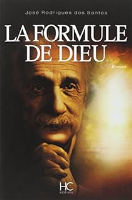 Santos, José Rodrigues dosLa formule de Dieu2012BookThriller70759